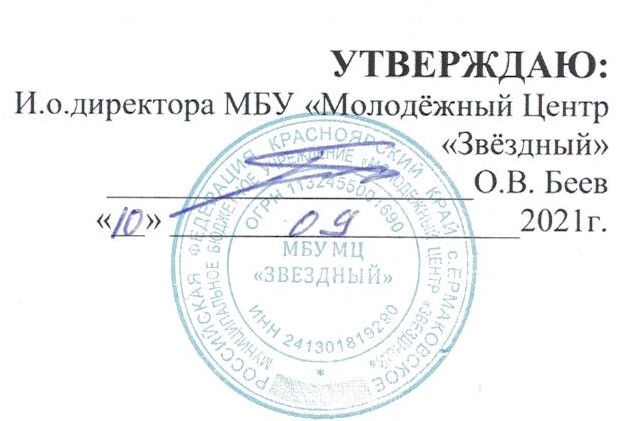 План работы в _Ермаковском районепо реализации деятельности «Российского движения школьников» на 2021-2022 учебный год№Наименование мероприятияНаправления деятельности РДШСроки проведенияМесто проведенияКатегория участников (дети/взрослые)Ответственный (ФИО полностью), контактные данные1Организация доставки участников движения для участия в федеральных конкурсах, акциях и слетах РДШОбщие мероприятияВ течение годаВсероссийские детские центрыДетиСвиридов Евгений Александрович, 8 (391) 260 84 44, rdsh.krsk@gmail.com2Выезды в муниципальные образованияОбщие мероприятияВ течение годаЕрмаковский районВзрослыеМуниципальный координатор РДШ3Информационная кампания для популяризации РДШ на территории Красноярского краяОбщие мероприятияВ течение годаЕрмаковский районДети/ВзрослыеМуниципальный координатор РДШ4Парта ГерояВоенно-патриотическое направлениеПрием заявок февраль-мартКГАУ «Краевой Дворец молодежи»Дети/взрослыеГубин Алексей Александрович, 8 (391) 260 84 44, rdsh.krsk@gmail.com5Классные встречиОбщие мероприятияКаждый кварталЕрмаковский районДети/взрослыеФилатова Валерия Алексеевна,8 (391) 260 84 44, rdsh.krsk@gmail.com6Лига Школьных волонтерских отрядовГражданская активностьВ течение годаЕрмаковский районДетиГубин Алексей Александрович, 8 (391) 260 84 44, rdsh.krsk@gmail.com7Проект «Край глазами детей»медиаВ течение годаКГАУ «Краевой Дворец молодежи»ДетиРив Александр Юрьевич 8 (391) 260 84 44rdsh.krsk@gmail.ru8Торжественные линейки в общеобразовательных учрежденияхОбщие мероприятияСентябрьЕрмаковский районДетиШкольные кураторы РДШ9Организация и проведение семинар - совещания координаторов и кураторов РДШ в Красноярском краеОбщие мероприятияОктябрь- ноябрьКГАУ «Краевой Дворец молодежи»ВзрослыеСвиридов Евгений Александрович, 8 (391) 260 84 44, rdsh.krsk@gmail.com10Конкурс открыток «Дети Арктики»ТворчествоСентябрьЕрмаковский районДетиХалипова Кристина Вячеславовна,8(391)260 84 44rdsh.krsk@gmail.ru11Организация и проведение Всероссийского конкурса «Лучшая команда РДШ»Общие мероприятияСентябрь-декабрьЕрмаковский районДетиСвиридов Евгений Александрович, 8 (391) 260 84 44, rdsh.krsk@gmail.com12Фотоконкурс «Здравствуй, школа!»Общие мероприятияСентябрьЕрмаковский районДетиМуниципальный куратор РДШ13Межрегиональный творческий конкурс «Дети одной реки»Личностное развитиеСентябрь-декабрьЕрмаковский районДетиХалипова Кристина Вячеславовна,8(391)260 84 44rdsh.krsk@gmail.ru14Игра «Зарница»     Военно-патриотическоеСентябрь-октябрь-декабрьЕрмаковский районДетиТарасов Никита Андреевич,8 (391) 258 18 12rdsh.krsk@gmail.ru15Игра «Орленок»Военно-патриотическоеСентябрь-декабрьФинал апрель-майЕрмаковский район.Финал – ВДЦ «Орленок»ДетиТарасов Никита Андреевич,8 (391) 258 18 12rdsh.krsk@gmail.ru16Школа актива РДШОбщие мероприятияоктябрьZOOM/ КГАУ «Краевой Дворец молодежи»ДетиХалипова Кристина Вячеславовна,8(391)260 84 44rdsh.krsk@gmail.ru17Школа актива РДШОбщие мероприятияНоябрь - декабрьZOOM/ КГАУ «Краевой Дворец молодежи»ДетиХалипова Кристина Вячеславовна,8(391)260 84 44rdsh.krsk@gmail.ru18Школа актива РДШОбщие мероприятияМарт-апрельZOOM/ КГАУ «Краевой Дворец молодежи»ДетиХалипова Кристина Вячеславовна,8(391)260 84 44rdsh.krsk@gmail.ru19Посвящение в участники РДШОбщие мероприятияВ конце каждой учебной четверти или в конце каждого учебного циклаЕрмаковский районДети/взрослыеМуниципальный куратор,Школьные кураторы РДШ20Проект «Лига дебатов РДШ»Гражданская идентичностьСентябрь 2021 –февраль 2022Ермаковский район, финал КГАУ «Краевой Дворец молодежи»ДетиХалипова Кристина Вячеславовна,8(391)260 84 44rdsh.krsk@gmail.ru21Чемпионат по чтению вслух среди старшеклассников «Страница 22»Личностное развитиеОктябрьЕрмаковский районДетиХалипова Кристина Вячеславовна,8(391)260 84 44rdsh.krsk@gmail.ru22Организация и проведение семинар-совещания муниципальных и школьных кураторов РДШ в Красноярском краеОбщие мероприятияНоябрь-декабрьZOOM/ КГАУ «Краевой Дворец молодежи»ВзрослыеСвиридов Евгений Александрович, 8 (391) 260 84 44, rdsh.krsk@gmail.com23Конкурс эко-плакатов «Живи эко-логично»экологияМарт-апрельЕрмаковский районДетиХалипова Кристина Вячеславовна,8(391)260 84 44rdsh.krsk@gmail.ru24Организация и проведение заседания Красноярского регионального Совета РДШОбщие мероприятияДекабрь, майКГАУ «Краевой Дворец молодежи»ВзрослыеСвиридов Евгений Александрович, 8 (391) 260 84 44, rdsh.krsk@gmail.com25Региональный конкурс по формированию состава Краевого медиацентра РДШмедиаОктябрь-декабрьЕрмаковский райондетиРив Александр Юрьевич 8 (391) 260 84 44rdsh.krsk@gmail.ru26День рождения РДШОбщие мероприятия29 октябряЕрмаковский районДети/взрослыеМуниципальный куратор РДШ, школьные кураторы РДШ27Фотоконкурс ко Дню МатериОбщие мероприятияНоябрьЕрмаковский районДетиМуниципальный куратор РДШ28Акция «Я талант» совместно с ФП «МЫ СОЗДАЕМ»Личностное развитиеНоябрьЕрмаковский районДетиМуниципальный куратор РДШ29Акция «СИБИРСКИЙ ХОРОВОД» В РАМКАХ «ДНЯ НАРОДНОГО ЕДИНСТВА», совместно с ФП «МЫ ГОРДИМСЯ»Гражданская активность4 ноябряЕрмаковский районДети/взрослыеМуниципальный куратор РДШ, школьные кураторы РДШ30Новогодняя Ёлка РДШОбщие мероприятияДекабрьКГАУ «Краевой Дворец молодежи»ДетиМуниципальный куратор РДШ31«День пожилого человека», создание открыток и передача открыток пожилым людямГражданская активностьДекабрьЕрмаковский районДети/взрослыеМуниципальный куратор РДШ, школьные кураторы РДШ32Всероссийская сетевая акция «Щедрый вторник» совместно с ФП «МЫ ПОМОГАЕМ»Гражданская активность2 декабряЕрмаковский районДетиМуниципальный куратор РДШ33Акция, приуроченная к 3 декабря совместно с ФП «МЫ ГОРДИМСЯ»Общие мероприятия3 декабряЕрмаковский районДетиМуниципальный куратор РДШ, школьные кураторы РДШ34Муниципальные посвящения в активисты РДШОбщие мероприятия6-9 декабряЕрмаковский районДетиМуниципальный куратор РДШ35Акция, приуроченная к 9 декабря совместно с ФП «МЫ ГОРДИМСЯ»Общие мероприятия9 декабряЕрмаковский районДетиМуниципальный куратор РДШ36Акция «ДЕНЬ КОНСТИТУЦИИ», совместно с ФП «МЫ ГОРДИМСЯ»Гражданская активность12 декабряЕрмаковский районДетиМуниципальный куратор РДШ, школьные кураторы РДШ37Конкурс на лучший совет лидеров РДШЛичностное развитиеЯнварь-февральКГАУ «Краевой Дворец молодежи»ДетиСвиридов Евгений Александрович, 8 (391) 260 84 44, rdsh.krsk@gmail.com38Акция «В объективе» совместно с ФП «МЫ СОЗДАЕМ»Личностное развитиеФевральЕрмаковский районДетиМуниципальный куратор РДШ39Акция, приуроченная к 14 февраля (День книгодарения)Общие мероприятия14 февраляЕрмаковский районДетиМуниципальный куратор РДШ40Акция, приуроченная к 23 февраляОбщие мероприятияФевральЕрмаковский районДетиМуниципальный куратор РДШ41«Покормите птиц зимой», совместно с ФП «МЫ РАЗВИВАЕМ»     Общие мероприятияфевральЕрмаковский районДетиМуниципальный куратор РДШ, школьные кураторы РДШ42Акция, приуроченная к 8 мартаОбщие мероприятияМартЕрмаковский районДетиМуниципальный куратор РДШ43Конкурс информационных указателей совместно с ФП «Мы РАЗВИВАЕМ»Личностное развитиеМарт-апрельЕрмаковский районДетиМуниципальный куратор РДШ44Сетевая акция "День поэзии", совместно с ФП «МЫ СОЗДАЕМ»Общие мероприятия20-22 марта 2021Ермаковский районДетиМуниципальный куратор РДШ, школьные кураторы РДШ45 Исторический экскурс "Маленькие герои большой войны"Военно-патриотическое направлениеапрельЕрмаковский районДетиМуниципальный куратор РДШ46Организация и проведениеРегионального этапа Всероссийского конкурса «Лидер XXI века»Общие мероприятияАпрель - августКГАУ «Краевой Дворец молодежи»ДетиСвиридов Евгений Александрович, 8 (391) 260 84 44, rdsh.krsk@gmail.com47Акция, приуроченная к 12 апреля совместно с ФП «МЫ ГОРДИМСЯ»Гражданская активностьАпрельЕрмаковский районДетиМуниципальный куратор РДШ48Всероссийская акция «ГЕОРГИЕВСКАЯ ЛЕНТОЧКА», совместно с ФП «МЫ ГОРДИМСЯ»Военно-патриотическое направлениестарт акции 23 апреляЕрмаковский районДетиМуниципальный куратор РДШ, школьные кураторы РДШ49«БЛАГОУСТРОЙСТВО ПАМЯТНЫХ МЕСТ», совместно с ФП «МЫ ГОРДИМСЯ»Гражданская активность26 апреляЕрмаковский районДети/взрослыеМуниципальный куратор РДШ, школьные кураторы РДШ50Международный «СУББОТНИК», совместно с ФП «МЫ ПОМОГАЕМ»Гражданская активность25 апреляЕрмаковский районДетиМуниципальный куратор РДШ, школьные кураторы РДШ51Муниципальные посвящения в активисты РДШОбщие мероприятия18-22 маяЕрмаковский районДетиМуниципальный куратор РДШ, школьные кураторы РДШ52Инфраструктурный проект «Территория Красноярский край»Личностное развитиеМайЕрмаковский районДетиМуниципальный куратор53«Ветеран живет рядом», адресные поздравления ветерановпо местужительства, совместно с ФП «МЫ ГОРДИМСЯ»Гражданская активностьМайЕрмаковский районДетиМуниципальный куратор РДШ, школьные кураторы РДШ54Всероссийская акция «БЕССМЕРТНЫЙ ПОЛК», совместно с ФП «МЫ ГОРДИМСЯ»Гражданская активность9 маяЕрмаковский районДетиМуниципальный куратор РДШ, школьные кураторы РДШ55Акция к 9 мая совместно с ФП «МЫ ГОРДИМСЯ»Общие мероприятияМайЕрмаковский районДетиМуниципальный куратор РДШ56Фотоконкурс «Миллион мгновений детства», посвященный Дню защиты детейОбщие мероприятия20 мая – 1 июняЕрмаковский районДетиМуниципальный куратор РДШ57Акция к 1 июняОбщие мероприятияИюньЕрмаковский районДетиМуниципальный куратор РДШ58Сетевая акция "День молодежи", совместно с ФП «МЫ СОЗДАЕМ»Общие мероприятия01-30 июня 2021Ермаковский районДетиМуниципальный куратор РДШ, школьные кураторы РДШ59Информационно- медийное сопровождение «Трудового лета 2021»Информационно - медийное направлениеИюнь, июльЕрмаковский районДетиМуниципальный куратор РДШ60Всероссийская акция «ДЕНЬ РОССИИ», совместно с ФП «МЫ ГОРДИМСЯ»Гражданская активность12 июняЕрмаковский районДетиМуниципальный куратор РДШ, школьные кураторы РДШ61Международная акция «СВЕЧА ПАМЯТИ» («ДЕНЬ ПАМЯТИ И СКОРБИ»), совместно с ФП «МЫ ГОРДИМСЯ»Гражданская активность22 июняЕрмаковский районДетиМуниципальный куратор РДШ, школьные кураторы РДШ62ТИМ «Юниор»Общие мероприятияИюль, августКГАУ «Краевой Дворец молодежи»ДетиМуниципальный куратор РДШ63Конкурс видеороликов посвященных Международному Дню ДружбыОбщие мероприятия30 июляЕрмаковский районДетиМуниципальный куратор РДШ64Всероссийская акция «ДЕНЬ ФЛАГА», совместно с ФП «МЫ ГОРДИМСЯ»Гражданская активность22 августаЕрмаковский районДетиМуниципальный куратор РДШ, школьные кураторы РДШ65!Информационная кампания для популяризации РДШ на территории Красноярского краяОбщие мероприятияВ течение годаЕрмаковский районвзрослыеРив Александр Юрьевич 8 (391) 260 84 44rdsh.krsk@gmail.ru66!Комплекс мероприятий, направленных на популяризацию безопасного поведенияОбщие мероприятияВ течение годаЕрмаковский районДети/взрослыеРив Александр Юрьевич 8 (391) 260 84 44rdsh.krsk@gmail.ru67!Проведение муниципальной церемонии награждения активистов РДШОбщие мероприятияВ течение годаЕрмаковский районДети/взрослыеМуниципальный куратор РДШ, школьные кураторы РДШ68!Создание информационного стенда РДШ в школах района (вступивших в РДШ)Общие мероприятияВ течение годаЕрмаковский районДети/взрослыеМуниципальный куратор РДШ, школьные кураторы РДШ